Lesson Sources                                                                                                                                              Stations Activity                                                                                                                                  Connections to Today                                                                                                                                                      Word BankDocument A: https://loveman.sdsu.edu/docs/1941PRESIDENTIALPROCLAMATIONaliensjapanese.pdfPRESIDENTIAL PROCLAMATIONALIENS No. 2525Alien Enemies--JapaneseAUTHORITYWHEREAS it is provided by Section 21 of Title 50 of the United States Code as follows: "Whenever there is a declared war between the United States and any foreign nation or government, or any invasion or predatory attack is perpetrated, attempted, or threatened against the territory of the United States by any foreign nation or government, and the President makes public proclamation of the event, all natives, citizens, denizens, or subjects of the hostile nation or government, being of the age of fourteen years and upward, who shall be within the United States and not actually naturalized, shall be liable to be apprehended, restrained, secured, and removed as alien enemies. The President is authorized in any such event to direct the conduct to be observed toward the aliens who become so liable; … and to establish any other regulations which are found necessary in the premises and for the public safety." PROCLAMATIONNOW, THEREFORE, I, FRANKLIN D. ROOSEVELT, as PRESIDENT of the United States and as Commander in Chief of the Army and Navy of the United States, do hereby make public proclamation to all whom it may concern that an invasion has been perpetrated upon the territory of the United States by Empire of Japan.Document B: https://www.archives.gov/milestone-documents/executive-order-9066Executive Order No. 9066The PresidentExecutive OrderAuthorizing the Secretary of War to Prescribe Military AreasWhereas the successful prosecution of the war requires every possible protection against espionage and against sabotage to national-defense material, national-defense premises, and national-defense utilities… Now, therefore, by virtue of the authority vested in me as President of the United States, and Commander in Chief of the Army and Navy, I hereby authorize and direct the Secretary of War, and the Military Commanders whom he may from time to time designate, whenever he or any designated Commander deems such action necessary or desirable, to prescribe military areas in such places and of such extent as he or the appropriate Military Commander may determine, from which any or all persons may be excluded, and with respect to which, the right of any person to enter, remain in, or leave shall be subject to whatever restrictions the Secretary of War or the appropriate Military Commander may impose in his discretion. I hereby further authorize and direct the Secretary of War and the said Military Commanders to take such other steps as he or the appropriate Military Commander may deem advisable to enforce compliance, including the use of Federal troops and other Federal Agencies… Franklin D. RooseveltThe White House,February 19, 1942.Document C: https://www.loc.gov/resource/cph.3a24566/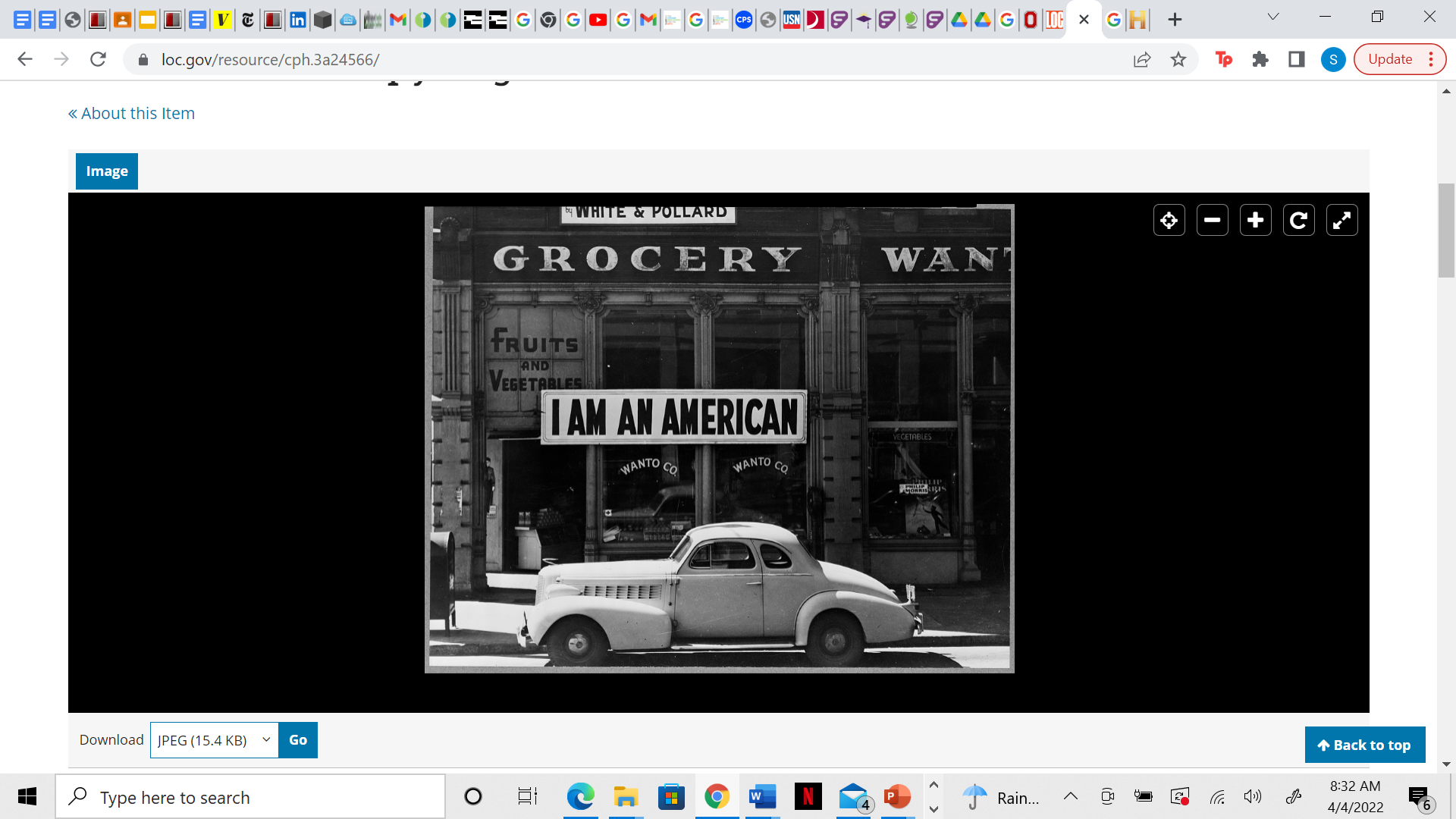 This store was closed following orders to persons of Japanese descent to evacuate from certain West Coast areas. The owner, a University of California graduate, was housed with hundreds of evacuees in War Relocation Authority centers for the duration of the war. Document D: https://eji.org/news/history-racial-injustice-forced-internment-of-japanese-americans/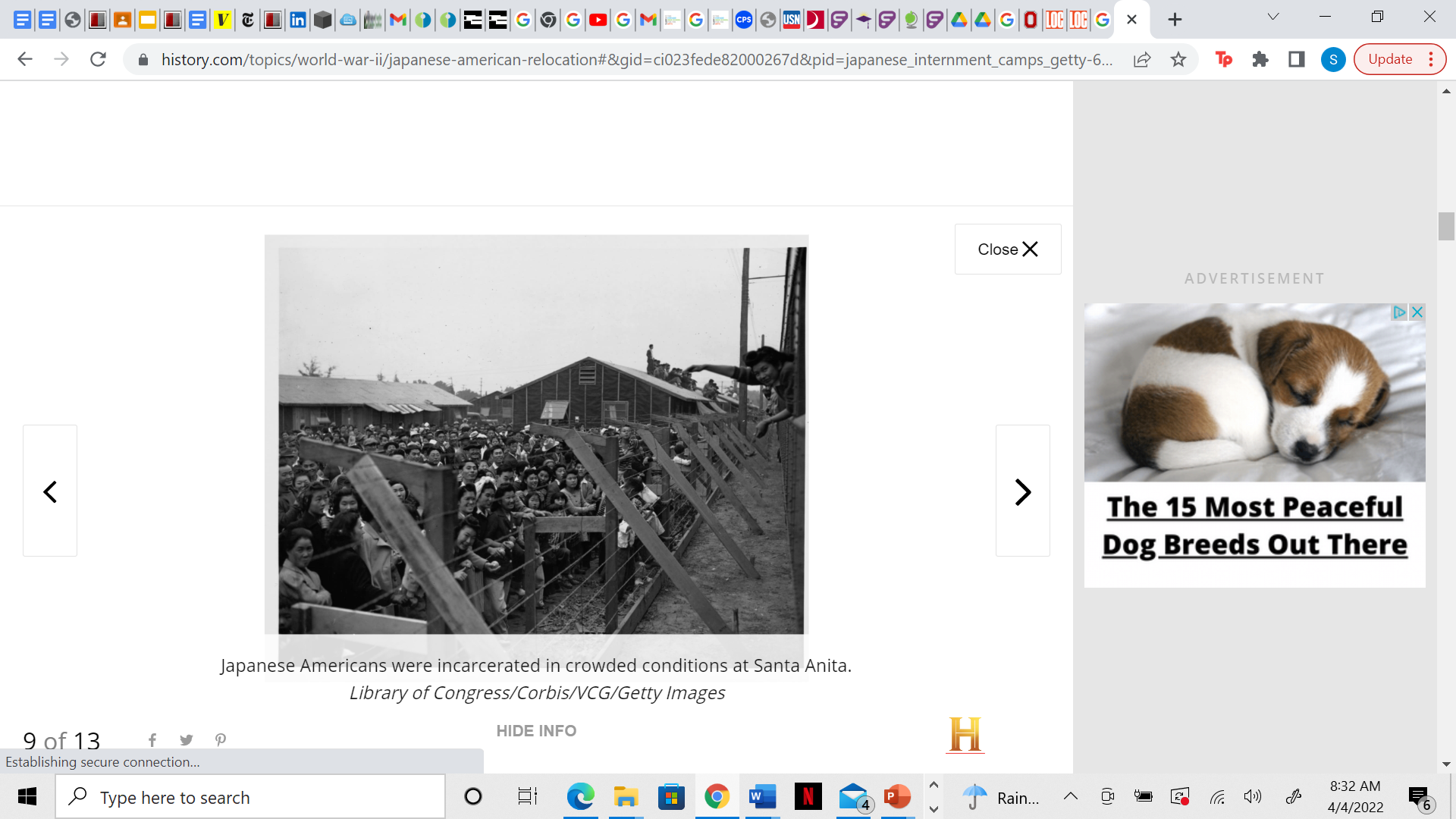 Japanese Americans are imprisoned at Santa Anita, California, internment camp, 1942.Document E: https://www.pewresearch.org/fact-tank/2017/11/15/assaults-against-muslims-in-u-s-surpass-2001-level/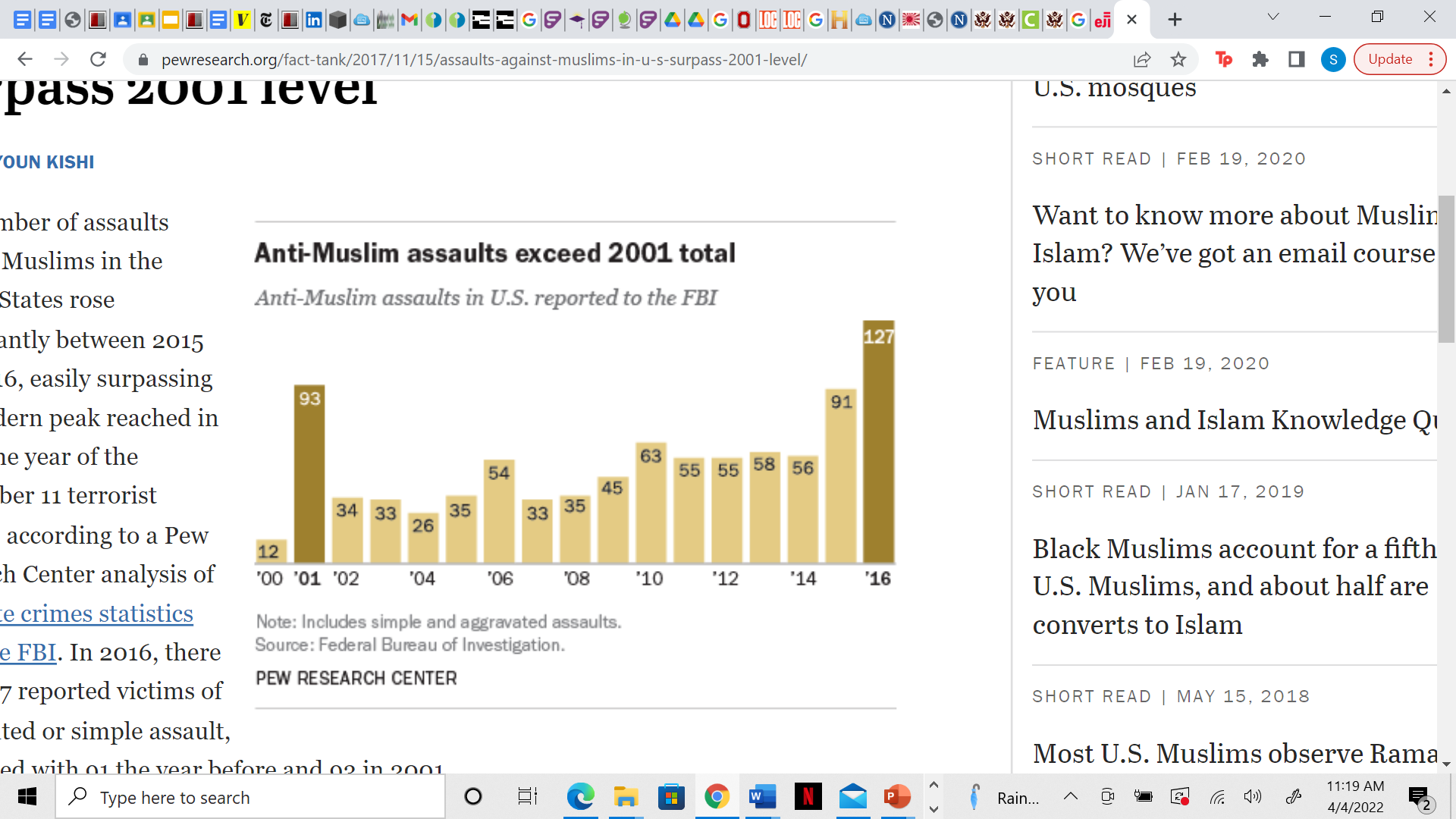 Denizen: A person admitted to residence in a foreign countryAlien: Foreign (can often be used in a derogatory context)Espionage: Spying to obtain political and military informationCompliance: Following a commandNaturalized: An immigrant who becomes a US citizen 